Editor rovnic: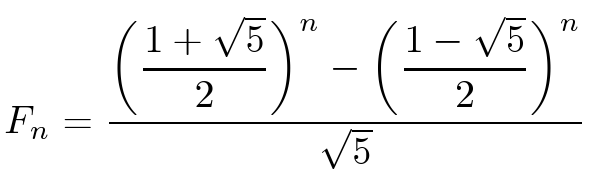 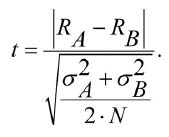 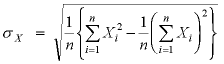 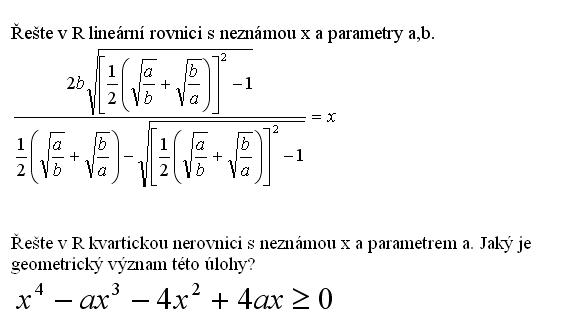 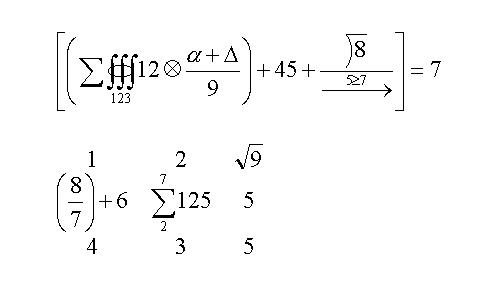 